АДМИНИСТРАЦИЯ ТУРУХАНСКОГО СЕЛЬСОВЕТАТУРУХАНСКОГО РАЙОНА КРАСНОЯРСКОГО КРАЯП О С Т А Н О В Л Е Н И Е«01» сентября 2016 г.			с. Туруханск					№ 163Об утверждении методики прогнозирования поступления доходов в бюджет муниципального образования Туруханский сельсовет на очередной финансовый год и плановые периодыВ целях повышения эффективности управления финансами на муниципальном уровне и повышения качества прогнозирования доходов бюджета Туруханского сельсовета на очередной финансовый год и плановый период, в соответствии с Постановлением Правительства Российской Федерации от 23.07.2016 №574 «Об общих требованиях к методике прогнозирования поступлений доходов в бюджеты бюджетной системы Российской Федерации», руководствуясь статьями 47, 50 Устава Туруханского сельсовета Туруханского района Красноярского края,ПОСТАНОВЛЯЮ:Утвердить методику прогнозирования поступления доходов в бюджет муниципального образования Туруханский сельсовет на очередной финансовый год и плановые периоды согласно приложению.Настоящее постановление подлежит официальному опубликованию в газете «Наш Туруханск – Ведомости» и вступает в силу со дня подписания.Контроль за исполнением постановления возложить на исполняющего обязанности начальника отдела учета, отчетности, планирования и исполнения бюджета - главный бухгалтер Администрации Туруханского сельсовета Мельникова М.М.Исполняющий обязанностиГлава Туруханского сельсовета							М.А. Канаев Приложение к Постановлениюадминистрации Туруханского сельсоветаот 01.09.2016 № 163Методика прогнозирования поступления доходов в бюджет муниципального образования Туруханский сельсовет на очередной финансовый год и плановые периоды1 Общие положения1. Настоящая методика устанавливает общие требования к методике прогнозирования поступлений доходов в бюджет муниципального образования Туруханский сельсовета (далее – Методика), разрабатываемой и утверждаемой главными администраторами доходов бюджета муниципального образования Туруханский сельсовет (далее соответственно - доход, главный администратор доходов, методика прогнозирования, бюджет поселения).2. Главный администратор доходов разрабатывает методику прогнозирования по всем кодам классификации доходов, закрепленным за соответствующим главным администратором доходов согласно правовому акту о наделении его соответствующими полномочиями.3. Методика прогнозирования по каждому виду доходов содержит:а) описание всех показателей, используемых для расчета прогнозного объема поступлений с указанием источника данных для соответствующего показателя;б) характеристику метода расчета прогнозного объема поступлений. Для каждого вида доходов применяется один или несколько из следующих методов:прямой расчет, основанный на непосредственном использовании прогнозных значений объемных и стоимостных показателей, уровней ставок и других показателей, определяющих прогнозный объем поступлений прогнозируемого вида доходов;усреднение - расчет, осуществляемый на основании усреднения годовых объемов доходов не менее чем за 3 года или за весь период поступления соответствующего вида доходов в случае, если он не превышает 3 года;индексация - расчет с применением индекса потребительских цен или другого коэффициента, характеризующего динамику прогнозируемого вида доходов;экстраполяция - расчет, осуществляемый на основании имеющихся данных о тенденциях изменений поступлений в прошлых периодах;иной способ, который описывается в методике прогнозирования;в) описание фактического алгоритма расчета (формулы) прогнозируемого объема поступлений в бюджет поселения.4. Методика прогнозирования в случае использования метода прямого расчета может содержать характеристику уровня собираемости соответствующего вида доходов (при его применимости) с учетом динамики показателя собираемости соответствующего вида доходов в предшествующие периоды и целевого уровня собираемости соответствующего вида доходов (в случае его наличия).5. Прогнозирование налоговых и неналоговых доходов бюджета (далее - прогнозирование доходов) осуществляется исходя из действующего на момент составления бюджета налогового и бюджетного законодательства.Основой прогнозирования доходов являются:а) показатели прогнозов социально-экономического развития Туруханского муниципального района и Туруханского сельсовета на очередной год и на плановый период;б) ожидаемый объем поступления налогов в текущем финансовом году;в) индексы-дефляторы изменения макроэкономических показателей, по прогнозу социально-экономического развития Туруханского муниципального района и Туруханского сельсовета на очередной финансовый год и на плановый период;г) данные о поступлении налогов за год, предшествующий текущему финансовому году, и за отчетный период текущего финансового года;д) данные о недоимке по налогам на последнюю отчетную дату;е) данные о предоставлении налоговых льгот за год, предшествующий текущему финансовому году;ж) данные налоговой отчетности о налогооблагаемой базе на последнюю отчетную дату.6. Для расчета прогнозируемого объема налоговых доходов, таможенных платежей и страховых взносов при разработке методики прогнозирования:а) применяется метод прямого расчета;б) налоговая база и база для расчета таможенных платежей, страховых взносов в прогнозируемом периоде определяются на основании соответствующей отчетности за предыдущие годы с учетом показателей прогноза социально-экономического развития и иной информации, указанной главным администратором доходов согласно подпункту "а" пункта 3 раздела 1 настоящей Методики;в) учитывается информация о ставках платежей с указанием соответствующей нормы законодательства Российской Федерации о налогах и сборах или иных нормативных правовых актов Российской Федерации, субъектов Российской Федерации и представительных органов муниципальных образований, а также о предусмотренных ими льготах (изъятиях).7. Для расчета прогнозируемого объема прочих доходов при разработке методики прогнозирования:а) в части доходов от предоставления имущества, находящегося в государственной или муниципальной собственности, в аренду:применяется метод прямого расчета;алгоритм расчета прогнозных показателей соответствующего вида доходов основывается на данных о размере площади сдаваемых объектов, ставке арендной платы и динамике отдельных показателей прогноза социально-экономического развития;источником данных о сдаваемой в аренду площади и ставке арендной платы являются договоры, заключенные (планируемые к заключению) с арендаторами;б) в части доходов в виде прибыли, приходящейся на доли в уставных (складочных) капиталах хозяйственных товариществ и обществ, или дивидендов по акциям, принадлежащим Российской Федерации, субъектам Российской Федерации или муниципальным образованиям:применяется метод прямого расчета;алгоритм расчета прогнозных показателей соответствующего вида доходов определяется исходя:из величины чистой прибыли хозяйственных обществ, часть акций (или доли в уставных (складочных) капиталах) которых находится в государственной или муниципальной собственности;из размера доли чистой прибыли хозяйственных обществ, направляемой ими на выплату дивидендов или распределяемой ими среди участников общества;из размера доли государственного или муниципального участия в соответствующем хозяйственном обществе (с учетом пакета акций, который планируется к приватизации в текущем году);из периода деятельности хозяйственного общества, за который выплачиваются дивиденды;в) в части доходов от оказания платных услуг:применяется метод прямого расчета;алгоритм расчета прогнозных показателей соответствующего вида доходов определяется исходя из количества планируемых платных услуг и их стоимости, установленной органами государственной власти или органами местного самоуправления;определение количества планируемых платных услуг каждого вида основывается на статистических данных не менее чем за 3 года или за весь период оказания услуги в случае, если он не превышает 3 года;г) в части доходов, полученных в результате применения мер гражданско-правовой, административной и уголовной ответственности, в том числе штрафов, конфискаций и компенсаций, а также средств, полученных в возмещение вреда, причиненного публично-правовому образованию, и иных сумм принудительного изъятия:могут быть использованы различные методы, предусмотренные подпунктом "б" пункта 3 настоящего документа;алгоритм расчета прогнозных показателей поступлений доходов в виде штрафов определяется на основании количества правонарушений по видам и размерам платежа за каждый вид правонарушений;определение прогнозного количества правонарушений каждого вида, закрепленного в законодательстве Российской Федерации, основывается на статистических данных не менее чем за 3 года или за весь период закрепления в законодательстве Российской Федерации соответствующего вида правонарушения в случае, если этот период не превышает 3 лет;размер платежа по каждому виду правонарушений соответствует положениям законодательства Российской Федерации или законодательства субъекта Российской Федерации с учетом изменений, запланированных на очередной год и плановый период.8. Для исчисления безвозмездных поступлений от других бюджетов бюджетной системы Российской Федерации при разработке методики прогнозирования ожидаемый объем безвозмездных поступлений определяется на основании объема расходов соответствующего бюджета бюджетной системы Российской Федерации в случае, если такой объем расходов определен. В иных случаях прогнозирование может осуществляться в соответствии с положениями, предусмотренными пунктами 3 - 5 настоящего документа.2 Описание методов прогнозирования налоговых доходов закрепленные за бюджетом поселения2.1 Налог на доходы физических лиц	Для расчета налога на доходы физических лиц (далее НДФЛ) используется:Отчет Управления налоговой службы Российской Федерации по Красноярскому краю согласно формы №5-НДФЛ «О налоговой базе и структуре начислений по налогу на доходы физических лиц» за отчетный период.Отчет об исполнении бюджета (форма по ОУКД 0503117).Прогнозирование доходов бюджета поселения за счет НДФЛ на предстоящий период рассчитываются по формуле 1.1.НДФЛ прогноз i-го года  = НДФЛ1+…+ НДФЛn (1.1.)Где, 		НДФЛ прогноз i-го года – прогноз НДФЛ i-го года;		НДФЛ1..n – прогноз поступления НДФЛ по каждому виду доходов;Прогноз поступления НДФЛ по каждому виду доходов (вид дохода налогоплательщика определяется в соответствии приказом Министерства финансов Российской Федерацией от 10 сентября 2015 года №ММВ-7-11/387@ «Об утверждении кодов видов доходов и вычетов») рассчитывается с учетом применения  ставок в соответствии с Налоговым кодексом Российской Федерацией (далее по тексту НК РФ) (Таблица 2.1.).Таблица 2.1.Ставки применяемые для прогнозирования НДФЛ, %Прогнозирование поступления НДФЛ по каждому виду доходов рассчитываются по формуле 1.2.НДФЛn  = ((ОСДn-НВn)*Стn)*(Н+ДН) (1.2.)Где, 		НДФЛn – прогноз поступления НДФЛ n-ного вида доходов;		ОСДn – Общая сумма n-ного вида доходов отчетного периода;		НВn – Налоговые вычеты n-ного вида доходов;		Стn – Налоговая ставка n- ного вида доходов;Н – Норма отчисления в бюджет поселения в соответствии с бюджетным кодексом Российской Федерации;ДН – Дополнительная норма отчисления в бюджет поселения в соответствии с бюджетным кодексом Российской Федерации принимаемые решением Туруханского района.Прогнозирование доходов бюджета поселения за счет НДФЛ на плановые периоды рассчитываются по формуле 1.3.НДФЛ план+i = НДФЛ прогноз i-го года *(K1*i) (1.3)Где, 		НДФЛ план+i – прогноз поступления НДФЛ на плановый период;		НДФЛ прогноз i-го года - прогноз НДФЛ на предстоящий период;		K1 – корректирующий коэффициент;		i – порядковый номер планового периода.	Корректирующий коэффициент (К1) учитывает динамику уровня поступления НДФЛ в бюджет за прошедшие периоды. Корректирующий коэффициент рассчитывается по формуле 1.4.K1 = (1.4)Где, 		K1 – корректирующий коэффициент;		i – поступление НДФЛ в n - ный период (пример 2013 г. n=0, 2014 г.,n=1 и т.д.).n – количество периодов.2.2. Налог на имущество физических лиц:Для расчета налога на имущество физических лиц (далее НИФЛ) используется:Отчет Управления налоговой службы Российской Федерации по Красноярскому краю согласно формы N 5-МН «Отчет о налоговой базе и структуре начислений по местным налогам» за отчетный период.Отчет об исполнении бюджета (форма по ОУКД 0503117).Прогнозирование доходов бюджета поселения за счет НИФЛ на предстоящий период рассчитываются по формуле 1.5.Расчет прогноза поступлений по налогу на имущество физических лиц на очередной финансовый год осуществляется по следующей формуле:НИФ=НИФ1*КР*КС+Д, (1.5.)Где, 		НИФ - прогноз поступлений налога на имущество физических лиц на очередной финансовый год;НИФ1 - сумма налога, подлежащая уплате в бюджет в соответствии с отчетом по форме N 5-МН, раздел 3 "Отчет о налоговой базе и структуре начислений по налогу на имущество физических лиц";КР - коэффициент, учитывающий прирост налоговой базы в связи с увеличением объектов налогообложения, находящихся в собственности физических лиц;КС - коэффициент собираемости налога;Д - дополнительные (выпадающие) доходы бюджета поселения в связис изменением налогового и (или) бюджетного законодательства, отменой и (или) предоставлением налоговых льгот.Прогнозирование доходов бюджета поселения за счет НИФЛ на плановые периоды рассчитываются по формуле 1.6.НИФЛ план+i = НИФЛ прогноз i-го года *(K2*i) (1.6)Где, 		НИФЛ план+i – прогноз поступления НИФЛ на плановый период;		НИФЛ прогноз i-го года - прогноз НИФЛ на предстоящий период;		K2 – корректирующий коэффициент;		i – порядковый номер планового периода.	Корректирующий коэффициент (К2) учитывает динамику уровня поступления НИФЛ в бюджет за прошедшие периоды. Корректирующий коэффициент рассчитывается по формуле 1.7.K2 = (1.7)Где, 		K2 – корректирующий коэффициент;		i – поступление НДФЛ в n - ный период (пример 2013 г. n=0, 2014 г.,n=1 и т.д.).n – количество периодов.2.3. Земельный налогДля расчета земельного налога (далее ЗН) используется:Отчет Управления налоговой службы Российской Федерации по Красноярскому краю согласно формы N 5-МН «Отчет о налоговой базе и структуре начислений по местным налогам» за отчетный период.Отчет об исполнении бюджета (форма по ОУКД 0503117).Прогнозирование доходов бюджета поселения за счет ЗН на предстоящий период рассчитываются по формуле 1.8.Расчет прогноза поступлений по налогу на имущество физических лиц на очередной финансовый год осуществляется по следующей формуле:Расчет прогноза поступлений по земельному налогу на очередной финансовый год осуществляется по следующей формуле: (1.8)Где,		ЗН - прогноз поступлений земельного налога на очередной финансовый год;КСi - кадастровая стоимость земельных участков отдельных категорийналогоплательщиков;НСi - ставки налога, установленные в соответствии со статьей 394 главы31 Налогового кодекса Российской Федерации (в процентах);ЗН1 - сумма поступления земельного налога по прочим налогоплательщикам, рассчитанная исходя из динамики поступления;КР - коэффициент, учитывающий прирост налоговой базы в связи сувеличением объектов налогообложения, находящихся у налогоплательщиков в собственности, на праве постоянного (бессрочного) пользования или на праве пожизненного наследуемого владения;КС - коэффициент собираемости налога;Д - дополнительные (выпадающие) доходы бюджета поселения в связис изменением налогового и (или) бюджетного законодательства, реализацией земельных участков, отменой и (или) предоставлением налоговых льгот.Прогнозирование доходов бюджета поселения за счет ЗН на плановые периоды рассчитываются по формуле 1.9.ЗН план+i = ЗН прогноз i-го года *(K3*i) (1.9)Где, 		ЗН план+i – прогноз поступления ЗН на плановый период;		ЗН прогноз i-го года - прогноз ЗН на предстоящий период;		K3 – корректирующий коэффициент;		i – порядковый номер планового периода.	Корректирующий коэффициент (К3) учитывает динамику уровня поступления ЗН в бюджет за прошедшие периоды. Корректирующий коэффициент рассчитывается по формуле 1.10.K3 = (1.10)Где, 		K3 – корректирующий коэффициент;		i – поступление ЗН в n - ный период (пример 2013 г. n=0, 2014 г.,n=1 и т.д.).n – количество периодов.Государственная пошлинаГосударственная пошлина (далее ГП) прогнозируется с учетом главы 25.3 "Государственная пошлина" Налогового кодекса Российской Федерации исходя из отчетных данных о ее поступлении за год, предшествующий текущему году, ожидаемого поступления в текущем году, динамики поступления и прогнозных сумм поступления государственной пошлины в прогнозируемом году.Прогнозирование государственной пошлины на очередной финансовый год производится по формуле 1.11:ГП = (Ф * КТ) + Д, (1.11)Где,		ГП - сумма госпошлины, прогнозируемая к поступлению в бюджет сельского поселения, в прогнозируемом году;Ф - фактические поступления госпошлины в бюджет сельского поселения в отчетном году;КТ - коэффициент, характеризующий динамику поступлений в текущем году по сравнению с отчетным годом;Д - дополнительные (+) или выпадающие (-) доходы бюджета сельского поселения по госпошлине в прогнозируемом году, связанные с изменениями налогового и бюджетного законодательства.Прогнозирование доходов бюджета поселения за счет ГП на плановые периоды рассчитываются по формуле 1.12.ГП план+i = ГП прогноз i-го года *(K4*i) (1.12)Где, 		П гос план+i – прогноз поступления ЗН на плановый период;		П гос прогноз i-го года - прогноз ЗН на предстоящий период;		K4 – корректирующий коэффициент;		i – порядковый номер планового периода.	Корректирующий коэффициент (К4) учитывает динамику уровня поступления ГП в бюджет за прошедшие периоды. Корректирующий коэффициент рассчитывается по формуле 1.13.K4 = (1.13)Где, 		K4 – корректирующий коэффициент;		i – поступление ГП в n - ный период (пример 2013 г. n=0, 2014 г.,n=1 и т.д.).			n – количество периодов.Прогнозирование неналоговых доходов	Прогноз неналоговых доходов бюджета поселения на очередной финансовый год и на плановый период осуществляется главным администратором дохода бюджета поселения. № ппnНаименование доходаСтавка в соответствии с Налоговым кодексом Российской Федерации11Стандартная ставка 13% (п.1 статьи 224 Налогового кодекса Российской Федерации. Часть 2)22Стоимости любых выигрышей и призов, получаемых в проводимых конкурсах, играх и других мероприятиях в целях рекламы товаров, работ и услуг, в части превышения размеров, указанных в пункте 28 статьи 217 Налогового кодекса Российской Федерации;процентных доходов по вкладам в банках, находящихся на территории Российской Федерации, налоговая база по которым определяется в соответствии со статьей 214.2 Налогового кодекса Российской Федерации;Суммы экономии на процентах при получении налогоплательщиками заемных (кредитных) средств в части превышения размеров, указанных в пункте 2 статьи 212 Налогового кодекса Российской Федерации;Доходов в виде платы за использование денежных средств членов кредитного потребительского кооператива (пайщиков), а также процентов за использование сельскохозяйственным кредитным потребительским кооперативом средств, привлекаемых в форме займов от членов сельскохозяйственного кредитного потребительского кооператива или ассоциированных членов сельскохозяйственного кредитного потребительского кооператива, налоговая база по которым определяется в соответствии со статьей 214.2.1 Налогового кодекса Российской Федерации.35% (п.2 статьи 224 Налогового кодекса Российской Федерации. Часть 2)33Налоговая ставка устанавливается в отношении:всех доходов, получаемых физическими лицами, не являющимися налоговыми резидентами Российской Федерации, за исключением доходов, указанных в п.3 статьи 224 Налогового кодекса Российской Федерации.доходов по ценным бумагам (за исключением доходов в виде дивидендов), выпущенным российскими организациями, права по которым учитываются на счете депо иностранного номинального держателя, счете депо иностранного уполномоченного держателя и (или) счете депо депозитарных программ, выплачиваемых лицам, информация о которых не была предоставлена налоговому агенту в соответствии с требованиями статьи 214.6 Налогового кодекса Российской Федерации.30% (п.3 статьи 224 Налогового кодекса Российской Федерации. Часть 2)(п.6 статьи 224 Налогового кодекса Российской Федерации. Часть 2)44Налоговая ставка устанавливается в отношении доходов в виде процентов по облигациям с ипотечным покрытием, эмитированным до 1 января 2007 года, а также по доходам учредителей доверительного управления ипотечным покрытием, полученным на основании приобретения ипотечных сертификатов участия, выданных управляющим ипотечным покрытием до 1 января 2007 года.9% (п.5 статьи 224 Налогового кодекса Российской Федерации. Часть 2)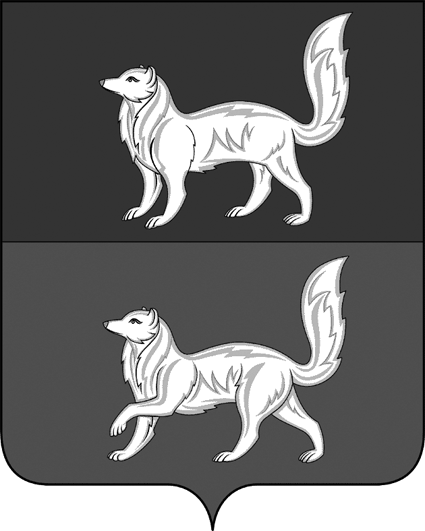 